Департамент общего образования Томской областиОбластное государственное бюджетное общеобразовательное учреждениеКадетская школа-интернат«Северский кадетский корпус»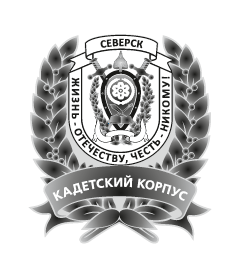 РАБОЧАЯ ПРОГРАММА ПЕДАГОГАШваб Юлии Александровны, учителя химии и биологииФ.И.О., категорияэлективного курса «Удивительная зооэкология», 7 класс(1ч. в неделю, 34 часа в год)предмет, класс и т.п.Рассмотрено на заседании педагогического советапротокол № 1от «30» августа 2019 г.2019-2020 учебный годПОЯСНИТЕЛЬНАЯ ЗАПИСКАк рабочей программе элективного курса «Удивительная зооэкология» 7 классна основе УМК «Биология 5-9 кл.» И.Н. Пономарёвой и др. Рабочая программа составлена на основе: Биология. 5—9 классы. Концентрическая структура. Рабочие программы к линии УМК под редакцией И. Н. Пономарёвой : учебнометодическое пособие / И. Н. Пономарёва, В. С. Кучменко, О. А. Корнилова и др. — М. : Вентана-Граф, 2017. — 88 с. На основе данной программы организован учебный курс из расчета 1 ч в неделю и использован учебник «Биология. 7 класс» (В. М. Константинов,В. Г. Бабенко, В. С. Кучменко), который рассчитан на изучение животного мира. Программа рассчитана 1 час в неделю всего 34 часа, как углубленное изучение основного курса зоологии в 7 классе.Программа предлагает углубление и конкретизацию основных экологических понятий, формирование которых началось в 5 и 6 классах в курсах «Природа. Введение экологию» и «Экология растений». Рассматривается влияние условий окружающей среды на животных, состав животного мира в разных местах обитания, многообразие взаимных связей разных живых существ, роль человека в сохранении экологического равновесия в природе.В рабочей программе заложены возможности формирования у обучающихся экологических умений и навыков, универсальных способов деятельности и ключевых компетентностей. В программе предусмотрено проведение лабораторных работ, что так же способствует приобретению практических умений и навыков и повышению уровня знаний. Система уроков сориентирована не столько на передачу готовых знаний, сколько на формирование активной личности, мотивированной к самообразованию. Особое внимание уделяется познавательной активности учащихся, развитие творческих умений, научного мировоззрения, гуманности, экологической культуры..Цели биологического образованияявляются:социализация обучаемых - вхождение в мир культуры и социальных отношений, обеспечивающая включение учащихся в ту или иную группу или общность - носителя её норм, ценностей, ориентаций, осваиваемых в процессе знакомства с миром живой природы;приобщение к познавательной культуре как системе познавательных (научных) ценностей, накопленных обществом в сфере биологической науки.Помимо этого, биологическое образование призвано обеспечить:ориентацию в системе моральных норм и ценностей: признание наивысшей ценностью жизнь и здоровье человека; формирование ценностного отношения к живой природе;развитие познавательных мотивов, направленных на получение знаний о живой природе; познавательных качеств личности, связанных с овладением методами изучения природы, формированием интеллектуальных и практических умений;овладение ключевыми компетентностями: учебно-познавательной, информационной, ценностно-смысловой, коммуникативной;формирование у обучающихся познавательной культуры, осваиваемой в процессе познавательной деятельности, и эстетической культуры как способности эмоционально-ценностного отношения к объектам живой природы.Результаты освоения курса «Удивительная зооэкология»Требования к результатам освоения курса экологии в основной школе определяются ключевыми задачами общего образования, отражающими индивидуальные, общественные и государственные потребности, и включают личностные, метапредметные и предметные результаты освоения предмета.Изучение зооэкологии в 7 классе даёт возможность достичь следующих личностных результатов:знание основных принципов и правил отношения к живой природе, основ здорового образа жизни и здоровьесберегающих технологий;реализация установок здорового образа жизни;сформированность познавательных интересов и мотивов, направленных на изучение животного мира; интеллектуальных умений (доказывать, строить рассуждения, анализировать, сравнивать, делать выводы и др.); эстетического отношения к живым объектам;формирование личностных представлений о ценности природы, осознание значимости и общности глобальных проблем человечества;формирование уважительного отношения к истории, культуре, национальным особенностям и образу жизни других народов; толерантности и миролюбия;формирование экологической культуры на основе признания ценности жизни во всех её проявлениях и необходимости ответственного, бережного отношения к окружающей среде;развитие эстетического сознания через признание красоты окружающего мира.Метапредметными результатами освоения материала по зооэкологии в 7классе являются:овладение составляющими исследовательской и проектной деятельности (включая умения видеть проблему, ставить вопросы, выдвигать гипотезы, давать определения понятиям, классифицировать, наблюдать, проводить эксперименты, делать выводы и заключения, структурировать материал, объяснять, доказывать и защищать свои идеи);умение работать с разными источниками биологической информации: находить биологическую информацию в различных источниках (тексте учебника, научно-популярной литературе, биологических словарях и справочниках), анализировать и оценивать информацию, преобразовывать информацию из одной формы в другую;способность выбирать целевые и смысловые установки в своих действиях и поступках по отношению к живой природе, здоровью своему и окружающих;владение основами самоконтроля, самооценки, принятия решений и осуществления осознанного выбора в учебной и познавательной деятельности;умение организовывать учебное сотрудничество и совместную деятельность с учителем и сверстниками, работать индивидуально и в группе: находить общее решение и разрешать конфликты на основе согласования позиций и учёта интересов, формулировать, аргументировать и отстаивать своё мнение.Предметными результатами освоения зооэкологии в 7 классе являются:В познавательной (интеллектуальной) сфере.объяснение роли экологии в практической деятельности людей; места и роли человека в природе; роли животных в жизни человека; значения биологического разнообразия для сохранения биосферы;выявление изменчивости организмов; приспособлений животных к среде обитания; типов взаимодействия разных видов в экосистеме; взаимосвязей между особенностями строения клеток, тканей, органов, систем органов и их функциямиовладение методами экологической науки: наблюдение и описание биологических объектов и процессов; постановка биологических экспериментов и объяснение их результатов. В ценностно-ориентационной сфере.знание основных правил поведения в природе и основ здорового образа жизни;анализ и оценка последствий деятельности человека в природе, влияния факторов риска на здоровье человека. В сфере трудовой деятельности.знание и соблюдение правил работы в кабинете биологии;В сфере физической деятельности.освоение приемов оказания первой помощи при заражении паразитическими организмами, простудных заболеваниях, травмах; проведения наблюдений за состоянием животного организма. 5. В эстетической сфере.овладение умением оценивать с эстетической точки зрения объекты живой природы.Способы контроля и оценивания образовательных достижений учащихсяОценка личностных результатов в текущем образовательном процессе проводится на основе соответствия ученика следующим требованиям:знание основных принципов и правил отношения к живой природе, основ здорового образа жизни и здоровьесберегающих технологий;реализация установок здорового образа жизни;сформированность познавательных интересов и мотивов, направленных на изучение живой природы; интеллектуальных умений (доказывать, строить рассуждения, анализировать, сравнивать, делать выводы и др.); эстетического отношения к живым объектам.формирование личностных представлений о ценности природы, осознание значимости и общности глобальных проблем человечества;формирование экологической культуры на основе признания ценности жизни во всех её проявлениях и необходимости ответственного, бережного отношения к окружающей среде;развитие эстетического сознания через признание красоты окружающего мира.Оценивание метапредметных результатов ведется по следующим позициям:овладение составляющими исследовательской и проектной деятельности (включая умения видеть проблему, ставить вопросы, выдвигать гипотезы, давать определения понятиям, классифицировать, наблюдать, проводить эксперименты, делать выводы и заключения, структурировать материал, объяснять, доказывать и защищать свои идеи);умение работать с разными источниками биологической информации: находить биологическую информацию в различных источниках (тексте учебника, научно-популярной литературе, биологических словарях и справочниках), анализировать и оценивать информацию, преобразовывать информацию из одной формы в другую;умение организовывать учебное сотрудничество и совместную деятельность с учителем и сверстниками, работать индивидуально и в группе: находить общее решение и разрешать конфликты на основе согласования позиций и учёта интересов, формулировать, аргументировать и отстаивать своё мнение.Оценка достижения учеником метапредметных результатов осуществляется по итогам выполнения проверочных работ, в рамках системы текущей, тематической и промежуточной оценки, а также промежуточной аттестации. Главной процедурой итоговой оценки достижения метапредметных результатов является защита итогового индивидуального проекта.Основным объектом оценки предметных результатов является способность ученика к решению учебно-познавательных и учебно-практических задач на основе изучаемого учебного материала, в том числе:усвоение основ научных знаний о строении животного организма, особенностях процессов жизнедеятельности, протекающих в животном организме, о зависимости жизни животного от среды обитания; знание многообразия представителей царства Животных, из роли в природных сообществах и жизни человека; Примерные виды контроля учебных достижений по предмету: устный опрос, взаимопроверка, самостоятельная работа, биологический диктант, контрольная работа, тест, работа по карточкам, проведение и оформление лабораторной работы, отчёт об экскурсии и т.д.Основное содержание курса по темам рабочей программыТема 1. Экология животных: раздел науки и учебный предмет Экология животных. Многообразие животных. Особенности взаимодействия животных и среды обитания.Тема 2. Условия существования животных Условия существования. Среды жизни. Взаимосвязи организма и среды обитания.Экскурсия №1 «Условия обитания животных».Тема 3. Среды жизни Среда обитания: наземная, воздушная, почвенная, водная, организменная, характеристика.Проект №1 «Среды жизни и их обитатели»Тема 4. Жилища в жизни животных Общая характеристика жилища – как среды обитания.Тема 5. Биотические экологические факторы в жизни животных Животные и растения. Взаимоотношения между животными: хищничество, конкуренция, паразитизм, симбиоз. Пищевые связи.Проект №2 «Типы взаимоотношений насекомых нашей местности»Тема 6. Свет в жизни животных Общая характеристика отношения животных к свету. Свет как экологический фактор.Тема 7. Вода в жизни животных Значение воды в жизни животныхЛабораторная работа № 1 «Реакция дождевых червей на различную влажность почвы»»Тема 8. Температура в жизни животных Значение тепла для жизнедеятельности животных. Экологические группы животных по отношению к теплу.Лабораторная работа №2 «Движение простейших при разных температурах».Тема 9. Кислород в жизни животныхЗначение воздуха в жизни животных.Практическая работа (домашняя) №1 «Сравнение приспособлений млекопитающих к воздушной и наземной средам жизни»Тема 10. Сезонные изменения в жизни животных Сезонные изменения в жизни животных как приспособление к условиям существования.Лабораторная работа №3 «Влияние сезонных изменений на развитие насекомых»Практическая работа (дома) №2 «Фенологические наблюдения за животными зимой и весной»Тема 11. Численность животных Популяции животных. Характеристика популяций.Лабораторная работа № 4 « Динамика численности насекомых».Тема 12. Изменения в животном мире Земли Многообразие видов животных. Естественные и искусственные условия обитания. Охрана, редкие и исчезающие животные. Красная Книга.Экскурсия №2 « Охраняемая территория или краеведческий музей»Проект№3 «Охраняемые виды животных нашего края»Планируемые результаты обученияЛичностные:формирование ответственного отношения к обучению;формирование познавательных интересов и мотивов, направленных на изучение природы;формирование основ экологической культуры;формирование коммуникативной компетентности в общении и сотрудничестве со сверстниками в процессе учебной деятельности;Метапредметные:Учащиеся должны уметь:проводить простейшие наблюдения, измерения, опыты;систематизировать и обобщать разные виды информации;составлять план выполнения учебной задачи, соотносить свои действия с поставленной задачей и осуществлять коррекцию;организовывать учебное сотрудничество со сверстниками и учителем в ходе осуществления групповой и парной деятельности во время экскурсии;использовать речевые средства для изложения своей точки зрения, аргументации, сравнивания и обобщения учебного материала;работать с электронными ресурсами, в том числе, ресурсами Интернет.Предметные:Учащиеся должны знать:основные характеристики животного мираУчащиеся должны уметь:Устанавливать взаимосвязь строения и образа жизни животных;характеризовать роль животных в природеаргументировать необходимость бережного отношения к природным сообществам.2. Описывать многообразие условий обитания животных. Называть основные возрастные периоды в онтогенезе животных различных классов.3. Приводить примеры экологического неблагополучия среди животных, различных форм взаимодействия между животными, разнообразия реакций животных на изменение различных экологических факторов, редких и охраняемых животных своего региона.4. Объяснять взаимовлияние экологических факторов и живых организмов, особенности распространения животных в зависимости от действия экологических факторов.5. Давать характеристику основным видам приспособлений животных к различным экологическим факторам и их совокупности, основным средам обитания животных.6. Объяснять взаимоотношения между животными разных видов, состояние популяций животных по динамике популяционных характеристик.7. Объяснять значение различных экологических факторов для существования животных в экосистеме и для хозяйственных нужд человека; значение биоразнообразия животного мира для устойчивого развития экосистем.8. Понимать роль и значение человека для сохранения разнообразных сред обитания животных, понимать роль человека в изменении численности отдельных видов животных и в уменьшении их биоразнообразия.9. Объяснять роль и значение животных в распространении живого вещества на планете Земля.10. Прогнозировать изменения в развитии животного мира Земли под воздействием природоохранной, селекционной, генно-инженерной деятельности человечества, а также деятельности по созданию клонов.11. Применять знания по аутоэкологии животных для ухода за домашними и сельскохозяйственными животными.12. Называть этические нормы взаимоотношений человека с живыми объектами природыТематический планИнформационно-методическое обеспечениеОсновная литература для учащихсяУчебник Биология: 7 класс: учебник для учащихся общеобразовательных учреждений / В.М. Константинов, В.Г. Бабенко, В.С. Кумченко. – М.: Вентана-Граф, 2018. рекомендованного Министерством образования и науки Российской Федерации.Дополнительная литература для учащихсяУчебное пособие «Экология животных»: пособие для учащихся общеобразовательных учреждений/ (В.Г. Бабенко, Д.В. Богомолов и др.); под ред. Д-ра биол. Наук проф. Н.М. Черновой. – М.: Вентана –Граф, 2017,-240с.:ил.Д.Джинни. Энциклопедия животных. От амебы до шимпанзе. - М., Махаон, 2017. – 256 с.Л. Соколова. Энциклопедия. Животные России. М.: «Проф Пресс» 2018. – 128 с.Интернет-ресурсыhttp://video.edu-lib.net – учебные фильмы.https://interneturok.ru/article/uroki-biologii Презентации к урокам.https://biology.ru/modules95bb.html?name=main_menu&op=show_page&page=internet.incСайт предназначен для изучающих и занимающихся биологией. Интернет может предоставлять исследователям, в частности, биологам, в той части научных исследований, которая связана с поиском, сбором, обменом и анализом информации. Это своеобразный cамоучитель-путеводитель для биологов по освоению Интернета.https://elementy.ru/novosti_nauki/430687/V_internete_poyavilas_Entsiklopediya_zhizni Сайт «Новости науки». Использовать при подготовке к семинарам, конференциям.http://ul-mboy.ucoz.ru/index/internet_resursy_v_prepodavanii_biologii/0-92 Сайт, на котором  представлено 40 интернет ресурсы  для преподавания биологии.Тематическое планирование 34ч.№ п/пНазвание разделаКоличество часов /рабочая программа/1.Экология животных: раздел науки и учебный предмет12.Условия существования животных.Экскурсия №1 «Условия обитания животных».53.Тема 3. Среды жизниПроект №1 «Среды жизни и их обитатели»54.Жилища в жизни животных15.Биотические и экологические факторы в жизни животныхПроект №2 «Типы взаимоотношений насекомых нашей местности»36Свет в жизни животных17Вода в жизни животныхЛабораторная работа № 1 «Реакция дождевых червей на различную влажность почвы»»28Тема 8. Температура в жизни животныхЛабораторная работа №2 «Движение простейших при разных температурах».29Тема 9. Кислород в жизни животныхПрактическая работа (домашняя) №1 «Сравнение приспособлений млекопитающих к воздушной и наземной средам жизни»210Тема 10. Сезонные изменения в жизни животныхЛабораторная работа №3 «Влияние сезонных изменений на развитие насекомых»Практическая работа (дома) №2 «Фенологические наблюдения за животными зимой и весной»411Тема 11. Численность животныхЛабораторная работа № 4 « Динамика численности насекомых312Тема 12. Изменения в животном мире ЗемлиЭкскурсия №2 « Охраняемая территория или краеведческий музей»Проект№3 «Охраняемые виды животных нашего края»Обобщение5Итого: Экскурсии - 2Лабораторные работы – 4Проекты - 3Итого: Экскурсии - 2Лабораторные работы – 4Проекты - 334ч№урокаТема урокаФормы организации учебно-познавательной деятельности учащихсяПланируемые результаты:Л – личностныеМ – МетапредметныеП – предметныеСистема контроляОсновные средства обучения, ЭОРДом.задДатаФакт.Тема № 1 Экология животных: раздел науки и учебный предмет(1ч.)Тема № 1 Экология животных: раздел науки и учебный предмет(1ч.)Тема № 1 Экология животных: раздел науки и учебный предмет(1ч.)Тема № 1 Экология животных: раздел науки и учебный предмет(1ч.)Тема № 1 Экология животных: раздел науки и учебный предмет(1ч.)Тема № 1 Экология животных: раздел науки и учебный предмет(1ч.)Тема № 1 Экология животных: раздел науки и учебный предмет(1ч.)Тема № 1 Экология животных: раздел науки и учебный предмет(1ч.)Тема № 1 Экология животных: раздел науки и учебный предмет(1ч.)1Введение в экологию животных.Индивидуальная, групповая.Способствовать формированию понятия об экологии животных как раздела науки, биосферной роли животных и их многообразие на планете ЗемляЛ. Формирование интеллектуальных умений: анализировать иллюстрации учебника, строить рассуждения о происхождении растений и животных, делать выводы о роли животных в жизни человека; формирование познавательных интересов и мотивов, направленных на изучение животных как части природы.М. Формирование умения использования информационных ресурсов для подготовки сообщения о роли и месте в животных природе.П. Умение называть. Экология животных, биосферная роль животных, взаимосвязь животных с окружающей средой.Промежуточный ИндивидуальныйПрезентация, таблицы, муляжи§ 1-5Тема № 2 Условия существования животных (5ч.)Тема № 2 Условия существования животных (5ч.)Тема № 2 Условия существования животных (5ч.)Тема № 2 Условия существования животных (5ч.)Тема № 2 Условия существования животных (5ч.)Тема № 2 Условия существования животных (5ч.)Тема № 2 Условия существования животных (5ч.)Тема № 2 Условия существования животных (5ч.)Тема № 2 Условия существования животных (5ч.)2Многообразие условий обитания.Способствовать знакомству учащихся с многообразием условий обитания животных на планете.Л. Формирование интеллектуальных умений: анализировать иллюстрации учебника, строить рассуждения о происхождении растений и животных, делать выводы о роли животных в жизни человека; формирование познавательных интересов и мотивов, направленных на изучение животных как части природы.М. Формирование умения использования информационных ресурсов для подготовки сообщения о роли и месте в животных природе.П. Уметь характеризовать среду обитания, условия существования.Промежуточный ИндивидуальныйПрезентация, таблицы§63Среды жизни.Способствовать формированию на конкретных примерах понятие «среда жизни»Л. Формирование интеллектуальных умений: анализировать иллюстрации учебника, строить рассуждения о происхождении растений и животных, делать выводы о роли животных в жизни человека; формирование познавательных интересов и мотивов, направленных на изучение животных как части природы.М. Формирование умения использования информационных ресурсов для подготовки сообщения о роли и месте в животных природе.П. уметь определять среды жизни по иллюстрациямИндивидуальныйПрезентация, таблицы, муляжи§ 8-114Взаимосвязи организма и среды обитания.Организация изучения на различных примерах взаимосвязь между организмами и средой обитания.Л. Формирование интеллектуальных умений: анализировать иллюстрации учебника делать выводы о роли животных в жизни человека; формирование познавательных интересов и мотивов, направленных на изучение животных как части природы.М. Формирование умения использования информационных ресурсов для подготовки сообщения о роли и месте в животных природе.П. уметь характеризовать: автотрофы, гетеротрофы, пассивное питание, активное питание.СамоконтрольПрезентация, таблицы.§12-135Экскурсия №1«Условия обитания животных»Индивидуальная , групповая . ПрактикумЛ. Формирование интеллектуальных умений: анализировать иллюстрации учебника делать выводы о роли животных в жизни человека; формирование познавательных интересов и мотивов, направленных на изучение животных как части природы.М. Формирование умения использования информационных ресурсов для подготовки сообщения о роли и месте в животных природе.П. уметь описывать условия обитания животныхВзаимоконтрольОформление работы, территория школьного сада6Предельные условия существования животных.Обеспечить формирование представлений о предельных условиях существования.Л. Формирование интеллектуальных умений: анализировать иллюстрации учебника, строить рассуждения о происхождении растений и животных, делать выводы о роли животных в жизни человека; формирование познавательных интересов и мотивов, направленных на изучение животных как части природы.М. Формирование умения использования информационных ресурсов для подготовки сообщения о роли и месте в животных природе.П. уметь характеризовать предельные условия существования животных.ИндивидуальныйПрезентация, таблицы.§7Тема № 3 Среды жизни (5ч)Тема № 3 Среды жизни (5ч)Тема № 3 Среды жизни (5ч)Тема № 3 Среды жизни (5ч)Тема № 3 Среды жизни (5ч)Тема № 3 Среды жизни (5ч)Тема № 3 Среды жизни (5ч)Тема № 3 Среды жизни (5ч)Тема № 3 Среды жизни (5ч)7Животный мир суши.Способствовать знакомству учащихся с приспособленностью животных к условиям обитания в тундре, умеренной полосе, в горах.Л. Формирование интеллектуальных умений: анализировать иллюстрации учебника, строить рассуждения о происхождении растений и животных, делать выводы о роли животных в жизни человека; формирование познавательных интересов и мотивов, направленных на изучение животных как части природы.М. Формирование умения использования информационных ресурсов для подготовки сообщения о роли и месте в животных природе.П. уметь характеризовать видовое разнообразие, природно-химические зоны Земли. Суша как жилище.ИндивидуальныйПрезентация, таблицы, муляжи§88Животный мир суши.Способствовать знакомству учащихся с приспособленностью животных к условиям обитания в степях, пустынях, тропиках.Л. Формирование интеллектуальных умений: анализировать иллюстрации учебника, делать выводы о роли животных в жизни человека; формирование познавательных интересов и мотивов, направленных на изучение животных как части природы.М. Формирование умения использования информационных ресурсов для подготовки сообщения о роли и месте в животных природе.П. Уметь характеризовать видовое разнообразие, природно-химические зоны Земли. Суша как жилище.СамоконтрольПрезентация, таблицы.§99Животный мир морей и рек.Организовать изучение условия обитания животных в воде, отличие от условий обитания на суше.Л. Формирование интеллектуальных умений: анализировать иллюстрации учебника, строить рассуждения о происхождении растений и животных, делать выводы о роли животных в жизни человека; формирование познавательных интересов и мотивов, направленных на изучение животных как части природы.М. Формирование умения использования информационных ресурсов для подготовки сообщения о роли и месте в животных природе.П. уметь характеризовать водоемы как жилище, бентос, планктон.ИндивидуальныйПрезентация, таблицы, муляжи§1010Животный мир почвыФормировать представление о приспособлениях животных к жизни в почве.Л. Формирование интеллектуальных умений: анализировать иллюстрации учебника, делать выводы о роли животных в жизни человека; формирование познавательных интересов и мотивов, направленных на изучение животных как части природы.М. Формирование умения использования информационных ресурсов для подготовки сообщения о роли и месте в животных природе.П. уметь характеризовать почва, плотность почвы, Кислородный режим, температура почвы, плодородие почвы. Животные-землерои.Промежуточный.Презентация, таблицы, влажные препараты§11Подготовка проекта11Живой организм как среда обитания животных.формировать представление о живом организме как специфической среде обитания животных.Проект №1 «Среды жизни и их обитатели»Л. Формирование интеллектуальных умений: анализировать иллюстрации учебника, о роли животных в жизни человека; формирование познавательных интересов и мотивов, направленных на изучение животных как части природы.М. Формирование умения использования информационных ресурсов для подготовки сообщения о роли и месте в животных природе.П. уметь характеризовать : животные – паразиты.СамоконтрольПрезентация, таблицы, стендовые доклады§12Тема № 4 Жилища в жизни животных (1ч)Тема № 4 Жилища в жизни животных (1ч)Тема № 4 Жилища в жизни животных (1ч)Тема № 4 Жилища в жизни животных (1ч)Тема № 4 Жилища в жизни животных (1ч)Тема № 4 Жилища в жизни животных (1ч)Тема № 4 Жилища в жизни животных (1ч)Тема № 4 Жилища в жизни животных (1ч)Тема № 4 Жилища в жизни животных (1ч)Самоконтроль. Индивидуальный.12Жилище как среда обитания и одно из условий существования.формировать представление о жилище как о среде обитания и одном из важнейших условий существования. Познакомить на конкретных примерах с разнообразием жилищ.Л. Формирование интеллектуальных умений: анализировать иллюстрации учебника, строить рассуждения о происхождении растений и животных, делать выводы о роли животных в жизни человека; формирование познавательных интересов и мотивов, направленных на изучение животных как части природы.М. Формирование умения использования информационных ресурсов для подготовки сообщения о роли и месте в животных природе.П. уметь характеризовать жилище животного, многообразие жилищ: дупло, нора, логово, лежбище, лежка, гнездо.Промежуточный.Презентация, таблицы.§ 14Тема № 5 Биотические экологические факторы в жизни животных (3ч)Тема № 5 Биотические экологические факторы в жизни животных (3ч)Тема № 5 Биотические экологические факторы в жизни животных (3ч)Тема № 5 Биотические экологические факторы в жизни животных (3ч)Тема № 5 Биотические экологические факторы в жизни животных (3ч)Тема № 5 Биотические экологические факторы в жизни животных (3ч)Тема № 5 Биотические экологические факторы в жизни животных (3ч)Тема № 5 Биотические экологические факторы в жизни животных (3ч)13Взаимоотношения между животными одного вида.На конкретных примерах раскрыть взаимоотношения между животными одного вида: между родителями и потомством, групповой образ жизни, лидерство, подчиненность.Л. Формирование интеллектуальных умений: анализировать иллюстрации учебника, строить рассуждения о происхождении растений и животных, делать выводы о роли животных в жизни человека; формирование познавательных интересов и мотивов, направленных на изучение животных как части природы.М. Формирование умения использования информационных ресурсов для подготовки сообщения о роли и месте в животных природе.П. уметь характеризовать внутривидовые взаимоотношения, групповой образ жизни, лидерство, подчиненность.СамоконтрольПрезентация, таблицы.§ 28-3114Взаимоотношения между животными разных видов.Животные и микроорганизмы.На конкретных примерах раскрыть взаимоотношения между животными разных видов: пищевые связи, хищники и жертвы, паразитизм, нахлебничество, квартиранство, конкуренция, симбиоз.Л. Формирование интеллектуальных умений: анализировать иллюстрации учебника, делать выводы о роли животных в жизни человека; формирование познавательных интересов и мотивов, направленных на изучение животных как части природы.М. Формирование умения использования информационных ресурсов для подготовки сообщения о роли и месте в животных природе.П. умение характеризовать межвидовые взаимоотношения, пищевые связи, хищники и жертвы, паразитизм, нахлебничество, квартиранство, конкуренция, симбиоз.Микроорганизмы, грибковые и бактериальные заболевания.ИндивидуальныйПрезентация, таблицы.§ 32-36§33-3415Проект №2 «Типы взаимоотношений насекомых нашей местности»Защита проектовЛ. Формирование интеллектуальных умений: анализировать иллюстрации учебника, делать выводы о роли животных в жизни человека; формирование познавательных интересов и мотивов, направленных на изучение животных как части природы.М. Формирование умения использования информационных ресурсов для подготовки сообщения о роли и месте в животных природе.П. умение характеризовать межвидовые взаимоотношения, пищевые связи, хищники и жертвы, паразитизм, нахлебничество, квартиранство, конкуренция, симбиоз.Промежуточный.Презентация, таблицы, стендовый докладТема № 6 Свет в жизни животных (1ч)Тема № 6 Свет в жизни животных (1ч)Тема № 6 Свет в жизни животных (1ч)Тема № 6 Свет в жизни животных (1ч)Тема № 6 Свет в жизни животных (1ч)Тема № 6 Свет в жизни животных (1ч)Тема № 6 Свет в жизни животных (1ч)Тема № 6 Свет в жизни животных (1ч)Тема № 6 Свет в жизни животных (1ч)16Свет в жизни животныхСпособствовать знакомству о свете как экологическом факторе. Раскрыть классификацию животных по отношению к свету. Познакомить с особенностями распространения животных в зависимости от светового режима.Л. Формирование интеллектуальных умений: анализировать иллюстрации учебника, строить рассуждения о происхождении растений и животных, делать выводы о роли животных в жизни человека; формирование познавательных интересов и мотивов, направленных на изучение животных как части природы.М. Формирование умения использования информационных ресурсов для подготовки сообщения о роли и месте в животных природе.П. уметь характеризовать свет как экологический фактор. Дневные и ночные животные. Органы зрения и органы свечения. Световой режим.Промежуточный.Презентация, таблицы.§ 13Тема № 7 Вода в жизни животных (2ч)Тема № 7 Вода в жизни животных (2ч)Тема № 7 Вода в жизни животных (2ч)Тема № 7 Вода в жизни животных (2ч)Тема № 7 Вода в жизни животных (2ч)Тема № 7 Вода в жизни животных (2ч)Тема № 7 Вода в жизни животных (2ч)Тема № 7 Вода в жизни животных (2ч)17Вода в жизни животныхРаскрыть значение воды в жизни животных. Познакомить учащихся с обменом воды у животных.Лабор.работа № 1«Реакция дождевых червей на различную влажность почвы»»Л. Формирование интеллектуальных умений: анализировать иллюстрации учебника,; формирование познавательных интересов и мотивов, направленных на изучение животных как части природы.М. Формирование умения использования информационных ресурсов для подготовки сообщения о роли и месте в животных природе.П. уметь характеризовать содержание воды, поступление воды в организм, ее выделение.СамоконтрольОформление л/р.§1018Экологические группы животных по отношению к воде.Сформировать представление об экологических группах животных по отношению к воде.Экологические группы животных по отношению к воде. Бентос, планктон, нектон, литораль.Индивидуальный§ 21-23Тема № 8 Температура в жизни животных (2ч)Тема № 8 Температура в жизни животных (2ч)Тема № 8 Температура в жизни животных (2ч)Тема № 8 Температура в жизни животных (2ч)Тема № 8 Температура в жизни животных (2ч)Тема № 8 Температура в жизни животных (2ч)Тема № 8 Температура в жизни животных (2ч)Тема № 8 Температура в жизни животных (2ч)Тема № 8 Температура в жизни животных (2ч)19Значение тепла для жизнедеятельности животных.Способствовать знакомству о значении тепла для жизнедеятельности животных.Л. Формирование интеллектуальных умений: анализировать иллюстрации учебника, формирование познавательных интересов и мотивов, направленных на изучение животных как части природы.М. Формирование умения использования информационных ресурсов для подготовки сообщения о роли и месте в животных природе.П. уметь характеризовать холоднокровные животные, теплокровные животные, двигательная активность, спячка, оцепенение.СамоконтрольПрезентация, таблицы.§1220Экологические группы животных по отношению к теплу.Лаб. Р № 2«Движение амебы при разных температурах».формировать представление об экологических группах животных по отношению к теплу. Формирование практических умений работы с микроскопом.Л. Формирование интеллектуальных умений: анализировать иллюстрации учебника, роли животных в жизни человека; формирование познавательных интересов и мотивов, направленных на изучение животных как части природы.М. Формирование умения использования информационных ресурсов для подготовки сообщения о роли и месте в животных природе.П. уметь характеризовать холоднокровные животные, теплокровные животные, двигательная активность, спячка, оцепенение.ИндивидуальныйОформление работы§ 26-27Тема № 9 Воздух в жизни животных. (2ч)Тема № 9 Воздух в жизни животных. (2ч)Тема № 9 Воздух в жизни животных. (2ч)Тема № 9 Воздух в жизни животных. (2ч)Тема № 9 Воздух в жизни животных. (2ч)Тема № 9 Воздух в жизни животных. (2ч)Тема № 9 Воздух в жизни животных. (2ч)Тема № 9 Воздух в жизни животных. (2ч)Тема № 9 Воздух в жизни животных. (2ч)21Воздух в жизни животныхСпособствовать формированию представлений о газовом составе и движении масс воздуха как экологических факторах в жизни животного.Л. Формирование интеллектуальных умений: анализировать иллюстрации учебника, формирование познавательных интересов и мотивов, направленных на изучение животных как части природы.М. Формирование умения использования информационных ресурсов для подготовки сообщения о роли и месте в животных природе.П. уметь характеризовать окисление, газовый состав атмосферы, содержание кислорода в воде, дыхание животных.Промежуточный.Практическая работа (домашняя) №1 «Сравнение приспособлений млекопитающих к воздушной и наземной средам жизни».§11 дом.пр. раб. №1 Сравнение приспособлений млекопит. к воздушной и наземной среде22Защита проектовПр. раб. №1Сравнение приспособлений млекопит. к воздушной и наземной средеЛ. Формирование интеллектуальных умений: анализировать иллюстрации учебника, формирование познавательных интересов и мотивов, направленных на изучение животных как части природы.М. Формирование умения использования информационных ресурсов для подготовки сообщения о роли и месте в животных природе.П. уметь характеризовать приспособления млекопит. к воздушной и наземной средеПрезентации, плакаты, доклады стендовыеТема № 10 Сезонные изменения в жизни животных. (4ч)Тема № 10 Сезонные изменения в жизни животных. (4ч)Тема № 10 Сезонные изменения в жизни животных. (4ч)Тема № 10 Сезонные изменения в жизни животных. (4ч)Тема № 10 Сезонные изменения в жизни животных. (4ч)Тема № 10 Сезонные изменения в жизни животных. (4ч)Тема № 10 Сезонные изменения в жизни животных. (4ч)Тема № 10 Сезонные изменения в жизни животных. (4ч)Тема № 10 Сезонные изменения в жизни животных. (4ч)23Сезонные изменения в жизни животных как приспособления к меняющимся условиям.формировать представление о сезонных изменениях в жизни животных как приспособлениях к меняющимся условиям существования.Л. Формирование интеллектуальных умений: анализировать иллюстрации учебника, формирование познавательных интересов и мотивов, направленных на изучение животных как части природы.М. Формирование умения использования информационных ресурсов для подготовки сообщения о роли и месте в животных природе.П. уметь характеризовать оцепенение, спячка.Промежуточный ИндивидуальныйПрезентация, таблицы.§ 26 дом. пр. раб. «Фенологические наблюдения за животными зимой и весной24Приспособления животных к сезонам годаСпособствовать знакомству учащихся с морфологическими, физиологическими и поведенческими приспособлениями животных к сезонным изменениям.Л. Формирование интеллектуальных умений: анализировать иллюстрации учебника, формирование познавательных интересов и мотивов, направленных на изучение животных как части природы.М. Формирование умения использования информационных ресурсов для подготовки сообщения о роли и месте в животных природе.П. уметь характеризовать длина дня. Морфологические, физиологические и поведенческие приспособления.Индивидуальныйвидеофрагмент§ 26Практическая работа (дома) №2 «Фенологические наблюдения за животными зимой и весной»25Приспособления животных к сезонам года.формировать представление о миграции как приспособлении к сезонным изменениям условий обитания.Л. Формирование интеллектуальных умений: анализировать иллюстрации учебника, формирование познавательных интересов и мотивов, направленных на изучение животных как части природы.М. Формирование умения использования информационных ресурсов для подготовки сообщения о роли и месте в животных природе.П. уметь характеризовать миграции.СамоконтрольПрезентация§ 2726Лаб. работа №3«Влияние сезонных изменений на развитие насекомых»формировать умения наблюдать за живыми организмами, определять их систематическую принадлежность, стадию развития.Лабораторная работа №3 «Влияние сезонных изменений на развитие насекомых»Индивидуальный§ 27Тема № 11 Численность животных. (3ч)Тема № 11 Численность животных. (3ч)Тема № 11 Численность животных. (3ч)Тема № 11 Численность животных. (3ч)Тема № 11 Численность животных. (3ч)Тема № 11 Численность животных. (3ч)Тема № 11 Численность животных. (3ч)Тема № 11 Численность животных. (3ч)Тема № 11 Численность животных. (3ч)27Популяции животных.Способствовать формированию понятия «Популяция животных».Л. Формирование интеллектуальных умений: анализировать иллюстрации учебника, формирование познавательных интересов и мотивов, направленных на изучение животных как части природы.М. Формирование умения использования информационных ресурсов для подготовки сообщения о роли и месте в животных природе.П. уметь характеризовать популяции животных.Промежуточный ИндивидуальныйВидеофрагменты§3728Плотность популяции.формировать понятие «Плотность популяции».Л. Формирование интеллектуальных умений: анализировать иллюстрации учебника, формирование познавательных интересов и мотивов, направленных на изучение животных как части природы.М. Формирование умения использования информационных ресурсов для подготовки сообщения о роли и месте в животных природе.П. уметь характеризовать популяции животных Плотность популяции. Неоднородность среды.ИндивидуальныйВидеофрагмент§3729Численность популяции.формировать понятие «Численность популяции».Л. р. № 4 « Динамика численности насекомыхЛ. Формирование интеллектуальных умений: анализировать иллюстрации учебника, формирование познавательных интересов и мотивов, направленных на изучение животных как части природы.М. Формирование умения использования информационных ресурсов для подготовки сообщения о роли и месте в животных природе.П. уметь характеризовать популяции животных Численность популяции, динамика численностиСамоконтрольОформление Л. р.№ 4 « Динамика численности насекомых§38Тема № 12 Изменения в животном мире Земли. (5ч)Тема № 12 Изменения в животном мире Земли. (5ч)Тема № 12 Изменения в животном мире Земли. (5ч)Тема № 12 Изменения в животном мире Земли. (5ч)Тема № 12 Изменения в животном мире Земли. (5ч)Тема № 12 Изменения в животном мире Земли. (5ч)Тема № 12 Изменения в животном мире Земли. (5ч)Тема № 12 Изменения в животном мире Земли. (5ч)30Многочисленные и малочисленные виды.Способствовать знакомству учащихся с многочисленными и малочисленными видами животных. Раскрыть причины сокращения численности видов.Л.Формирование интеллектуальных умений: анализировать иллюстрации учебника, формирование познавательных интересов и мотивов, направленных на изучение животных как части природы.М. Формирование умения использования информационных ресурсов для подготовки сообщения о роли и месте в животных природе.П. уметь характеризовать популяции животных, многочисленные и малочисленные виды.Самоконтроль, взаимоконтроль.Презентация, таблицы§ 39-4031Естественное и искусственное изменение условий обитания.Способствовать сравнительную характеристику естественных и искусственных изменений условий обитания.Л. Формирование интеллектуальных умений: анализировать иллюстрации учебника, формирование познавательных интересов и мотивов, направленных на изучение животных как части природы.М. Формирование умения использования информационных ресурсов для подготовки сообщения о роли и месте в животных природе.П. уметь характеризовать естественное и искусственное изменение условий обитания. Деятельность человека, загрязнения.Самоконтроль, взаимоконтроль. ИндивидуальныйПрезентация, таблицы.§39-40Подготовка Про. №3 «Охраняемые виды животных нашего края»32Животные и человек.Раскрыть историю становления взаимоотношений человека и животных.Л. Формирование интеллектуальных умений: анализировать иллюстрации учебника, формирование познавательных интересов и мотивов, направленных на изучение животных как части природы.М. Формирование умения использования информационных ресурсов для подготовки сообщения о роли и месте в животных природе.П. уметь характеризовать одомашнивание животных.ИндивидуальныйПрезентации, стендовые доклады§ 41-4433Редкие и охраняемые животные.формировать представление о редких и охраняемых животных.Экс. №2 « Охраняемая территория или краеведческий музей»Л. Формирование интеллектуальных умений: анализировать иллюстрации учебника, строить рассуждения о происхождении растений и животных, делать выводы о роли животных в жизни человека; формирование познавательных интересов и мотивов, направленных на изучение животных как части природы.М. Формирование умения использования информационных ресурсов для подготовки сообщения о роли и месте в животных природе.П. Умение называть царства живой природы, приводить примеры представителей царства Животных. Характеризовать взаимоотношения животных в природе..Промежуточный ИндивидуальныйРедкие и охраняемые животные. Красная книга, заповедники, заказники§45-4734ПроектЗащита проектовПроект№3 «Охраняемые виды животных нашего края»Л. Формирование интеллектуальных умений: анализировать иллюстрации учебника, делать выводы о роли животных в жизни человека; формирование познавательных интересов и мотивов, направленных на изучение животных как части природы.М. Формирование умения использования информационных ресурсов для подготовки сообщения о роли и месте в животных природе.П. Умение называть царства живой природы, приводить примеры представителей царства Животных. Характеризовать охраняемые виды животныхИндивидуальныйПрезентации, стендовые доклады